Key Quality 1Ask YourselfNotesFurther Action(s)People responsibleResources / timelineEvidence / AchievedValue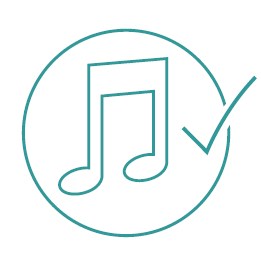 Everyone involved in children and young people’s learningunderstands the value of music education.Does everyone involved understand and can they articulate the value of music education?ValueEveryone involved in children and young people’s learningunderstands the value of music education.Does the school or preschool have a dedicated budget and resources for music?ValueEveryone involved in children and young people’s learningunderstands the value of music education.Are there processes for the ongoing care and maintenance of instruments and equipment?ValueEveryone involved in children and young people’s learningunderstands the value of music education.Do a broad range of staff contribute to the school’s or preschool’s music program?ValueEveryone involved in children and young people’s learningunderstands the value of music education.Is there an appropriate learning environment with sufficient resources and storage space to enable quality music education?Key Quality 2Ask YourselfNotesFurther Action(s)People responsibleResources / timelineEvidence / AchievedAccess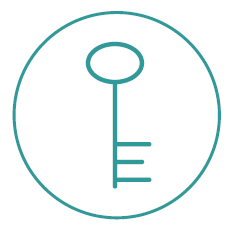 Every child and young person has access to inclusive and relevant music education activities. Music programsrecognise and respond tobarriers to success. Is music embedded in the normal learning day?AccessEvery child and young person has access to inclusive and relevant music education activities. Music programsrecognise and respond tobarriers to success. Are music education programs accessible, relevant and responsive to the specific learning needs of Aboriginal students?AccessEvery child and young person has access to inclusive and relevant music education activities. Music programsrecognise and respond tobarriers to success. Have I addressed the principles of equity, accessibility and inclusion?AccessEvery child and young person has access to inclusive and relevant music education activities. Music programsrecognise and respond tobarriers to success. Are music learning opportunities adapted to ensure equity of access for students with a disability or learning difficulties?AccessEvery child and young person has access to inclusive and relevant music education activities. Music programsrecognise and respond tobarriers to success. Are there school-based and supplementary learning opportunities for students who need them?Key Quality 3Ask YourselfNotesFurther Action(s)People responsibleResources / timelineEvidence / AchievedContinuum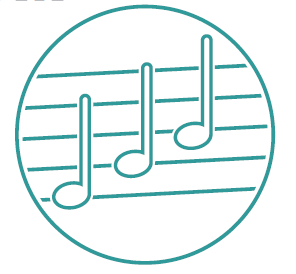 Every child and young personhas the opportunity to engage in a continuous, sequential anddevelopmental music educationprogram, including through critical transition points suchas primary to  secondaryschool.Can all our students access continuous, sequential and developmental music educaion?ContinuumEvery child and young personhas the opportunity to engage in a continuous, sequential anddevelopmental music educationprogram, including through critical transition points suchas primary to  secondaryschool.Do we actively encourage participation in extra-curricualr music activities to further stretch our students’ learning?ContinuumEvery child and young personhas the opportunity to engage in a continuous, sequential anddevelopmental music educationprogram, including through critical transition points suchas primary to  secondaryschool.Can we adapt and implement our music curriculum to ensure continuous, sequential and developmental music education?ContinuumEvery child and young personhas the opportunity to engage in a continuous, sequential anddevelopmental music educationprogram, including through critical transition points suchas primary to  secondaryschool.Do we understand what prior knowledge and learning experiences our students are bringing to our program?ContinuumEvery child and young personhas the opportunity to engage in a continuous, sequential anddevelopmental music educationprogram, including through critical transition points suchas primary to  secondaryschool.Are there opportunities to collaborate with local partners (such as feeder schools, community organisations, secondary schools)?Key Quality 4Ask YourselfNotesFurther Action(s)People responsibleResources / timelineEvidence / Achieved

Connections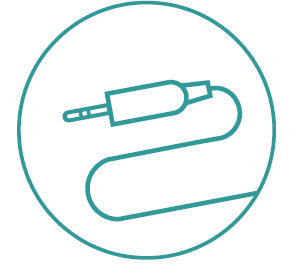 Strategic, sustainable and long-term partnerships enhancemusic learning in the classroom.Music education involves parents, families, communities,schools, preschools and organisations.Do we currently have any formal music partnerships within and beyond our site?

ConnectionsStrategic, sustainable and long-term partnerships enhancemusic learning in the classroom.Music education involves parents, families, communities,schools, preschools and organisations.Do our partnerships enhance music learning opportunities for students?

ConnectionsStrategic, sustainable and long-term partnerships enhancemusic learning in the classroom.Music education involves parents, families, communities,schools, preschools and organisations.Could we seek other partnership opportunities?

ConnectionsStrategic, sustainable and long-term partnerships enhancemusic learning in the classroom.Music education involves parents, families, communities,schools, preschools and organisations.Are there shared goals and objectives between our schools or preschool and our partners?

ConnectionsStrategic, sustainable and long-term partnerships enhancemusic learning in the classroom.Music education involves parents, families, communities,schools, preschools and organisations.Do we meaningfully connect with community organisations, parents, carers and families to reinforce student learning opportunities?

ConnectionsStrategic, sustainable and long-term partnerships enhancemusic learning in the classroom.Music education involves parents, families, communities,schools, preschools and organisations.Do we have connections and opportunities in place for accelerated, high-achieving students?Key Quality 5Ask YourselfNotesFurther Action(s)People responsibleResources / timelineEvidence / Achieved

Achievement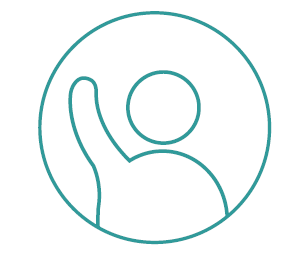 Every child and young personhas opportunities to develop theirinterests, apply their skills and bechallenged by new knowledgeand experiences.How are we monitoring the effectiveness of music education programs?

AchievementEvery child and young personhas opportunities to develop theirinterests, apply their skills and bechallenged by new knowledgeand experiences.Is student success sustained and replicated?

AchievementEvery child and young personhas opportunities to develop theirinterests, apply their skills and bechallenged by new knowledgeand experiences.Are there opportunities for extension for students demonstrating high achievement?

AchievementEvery child and young personhas opportunities to develop theirinterests, apply their skills and bechallenged by new knowledgeand experiences.Do we share and celebrate music achievements in our school or preschool and within our wider community?

AchievementEvery child and young personhas opportunities to develop theirinterests, apply their skills and bechallenged by new knowledgeand experiences.To what extent do our music programs demonstrate the qualities of value, access, continuum and connections?